Assessment Protocol for (A) and (B) (Testing Days)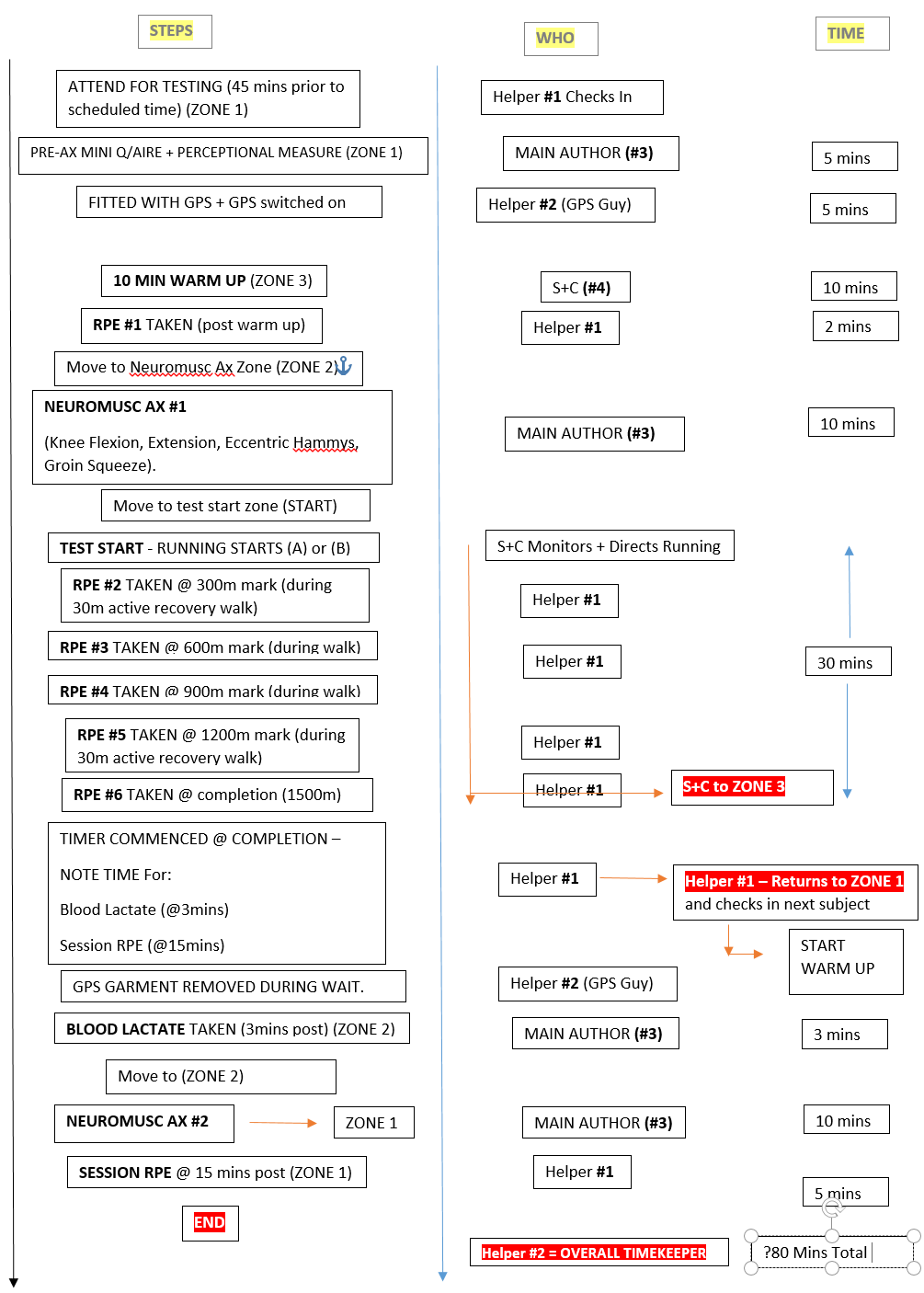 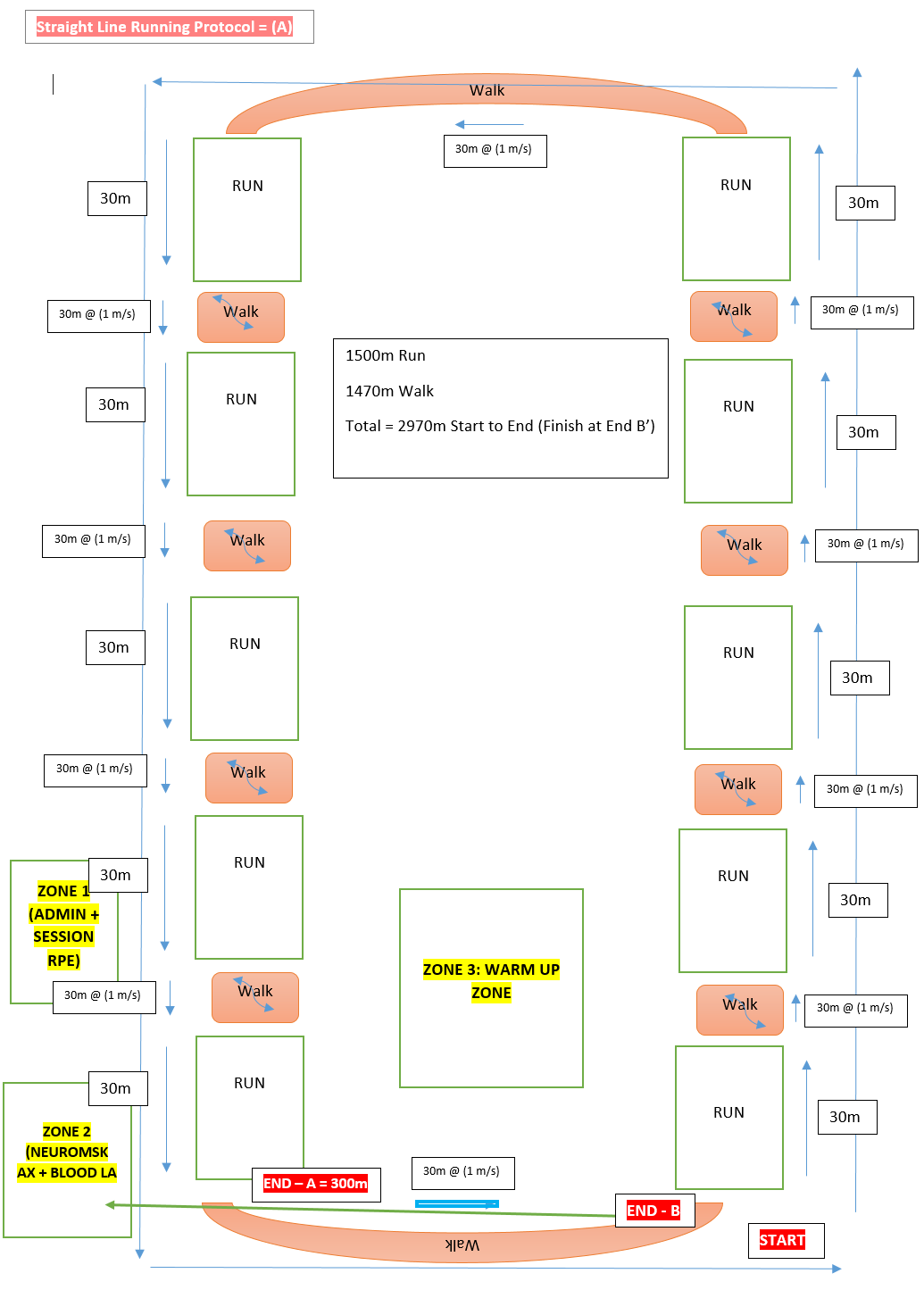 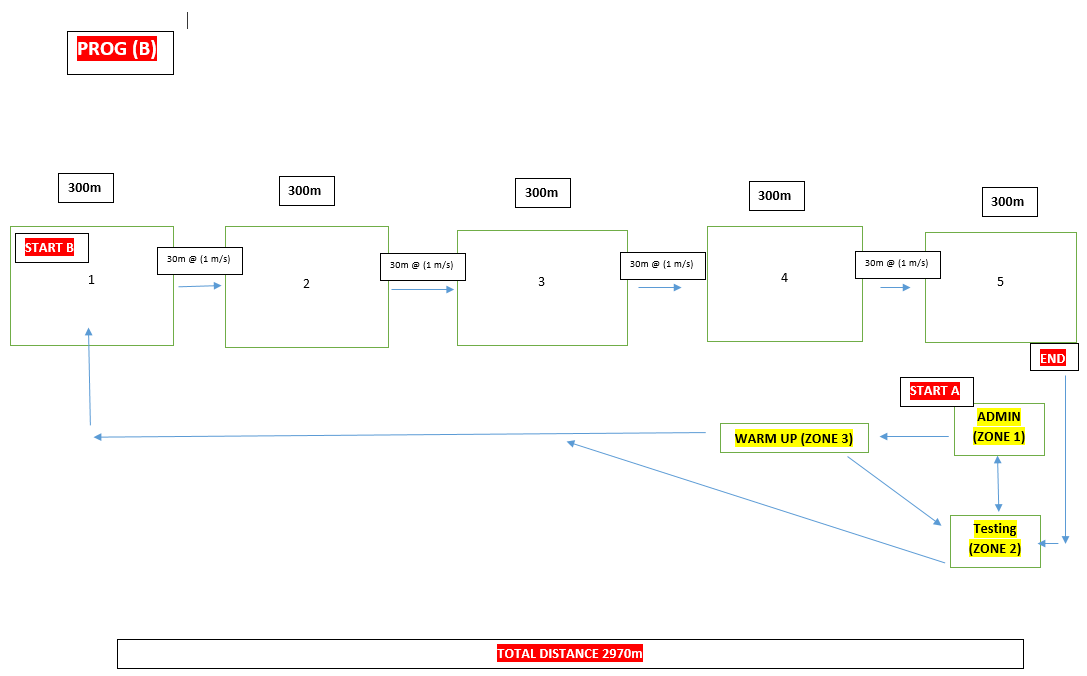 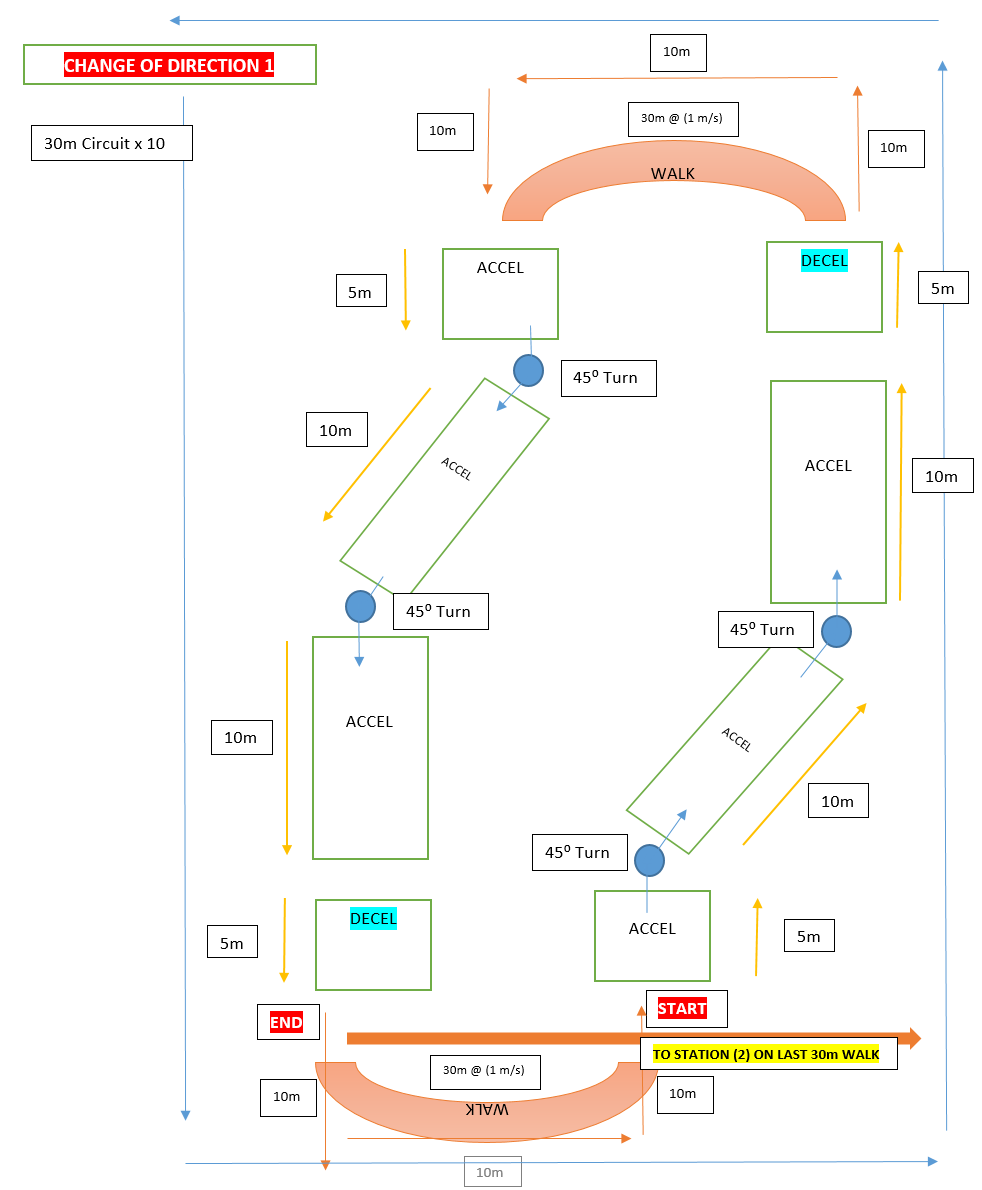 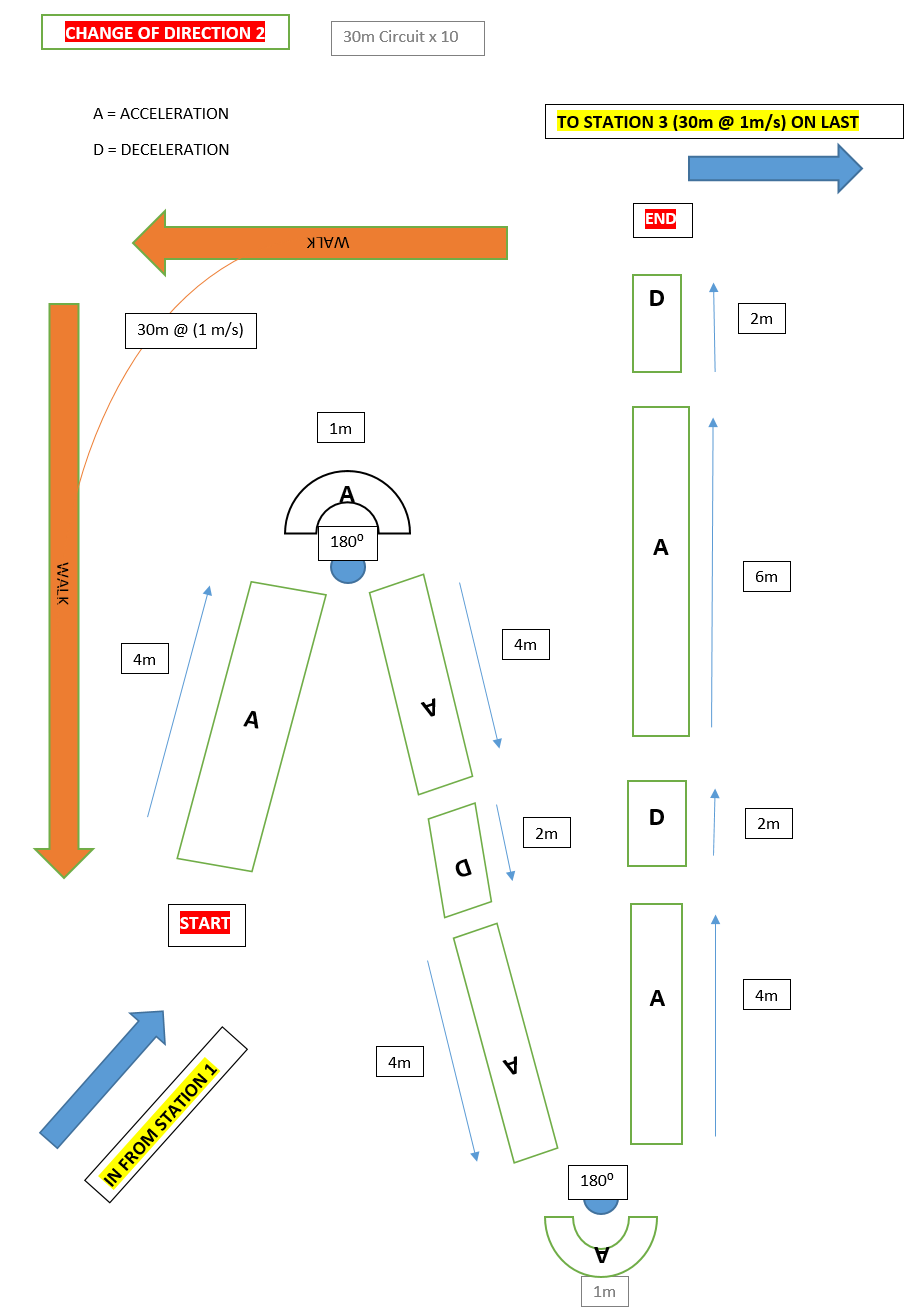 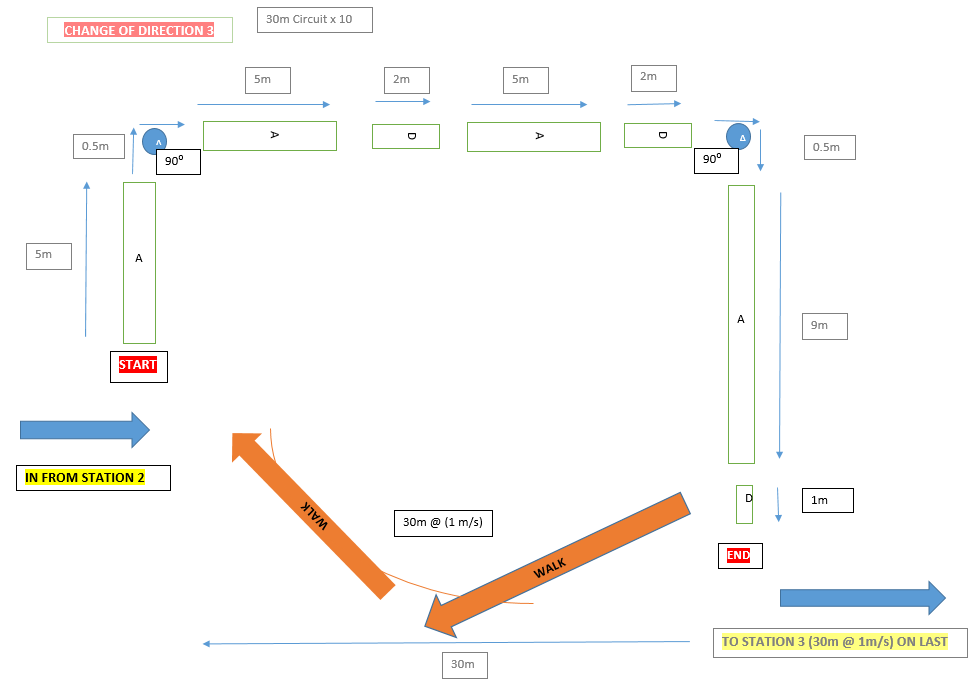 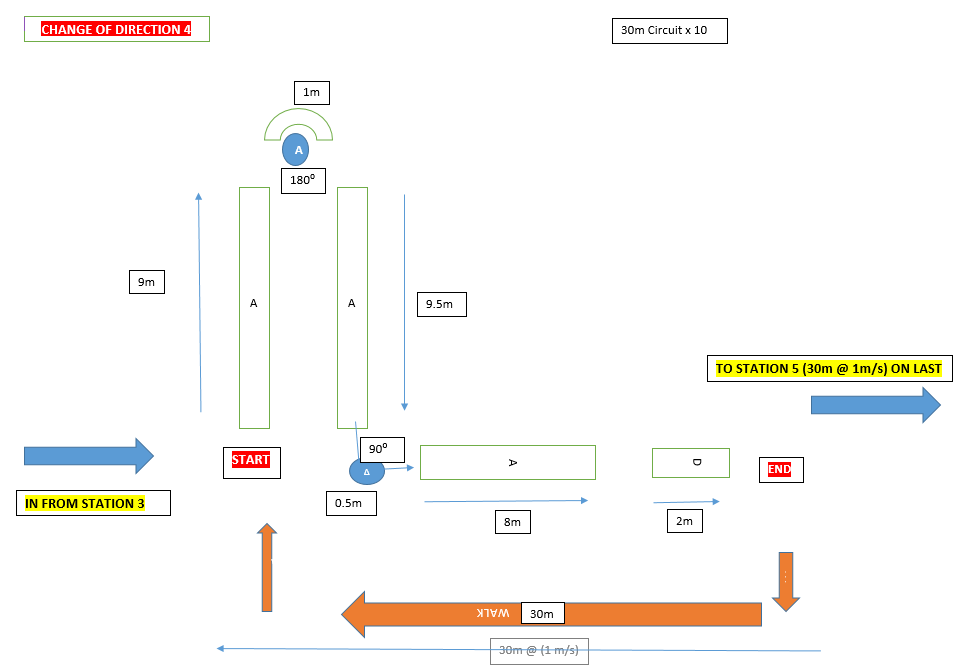 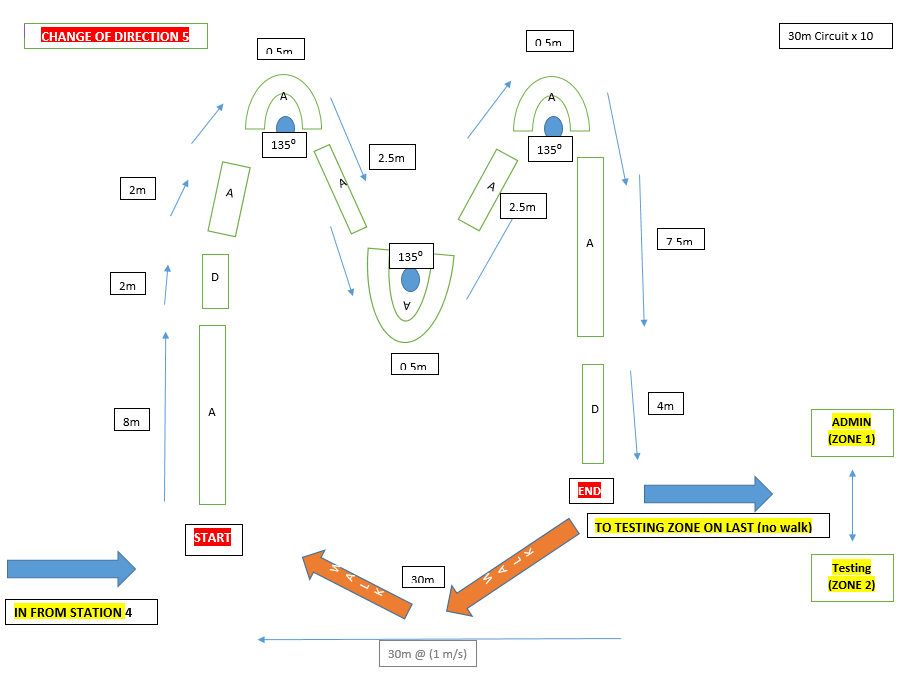 DISTANCES (MATHS)   			           Straight Line Running (A)5 x 300m circuits30m Running, 30m walking x 10 = 300m (1 circuit)Total Distance: 2970m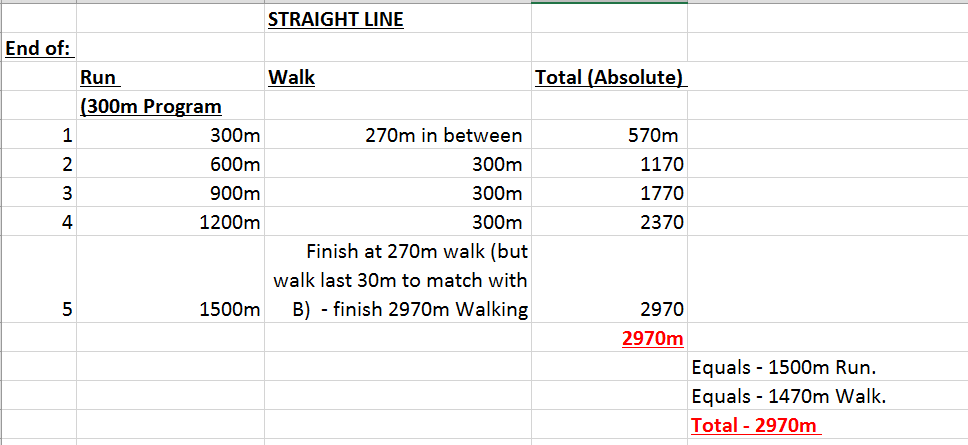 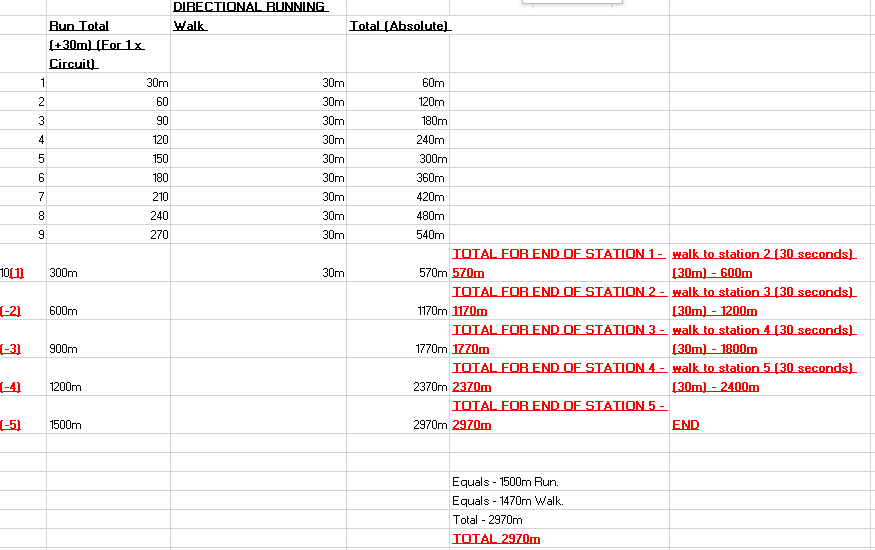 	COD (B)5 x 300m circuits30m Running, 30m walking x 10 = 300m (1 circuit)Total Distance: 2970m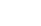 PERCEPTUAL FATIGUE MEASURE – PRE RUNNING: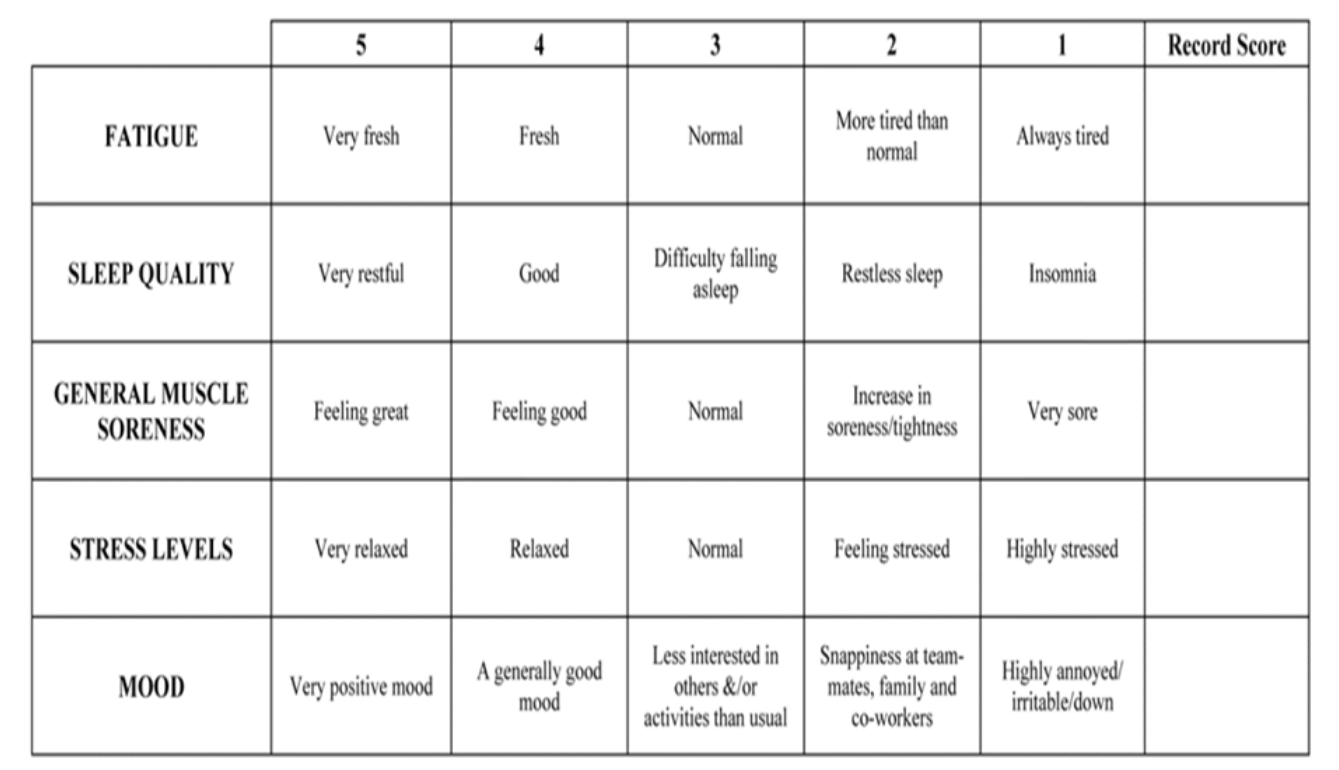 BASIC MSK SCREENING: (must pass to be considered as a subject in the study)  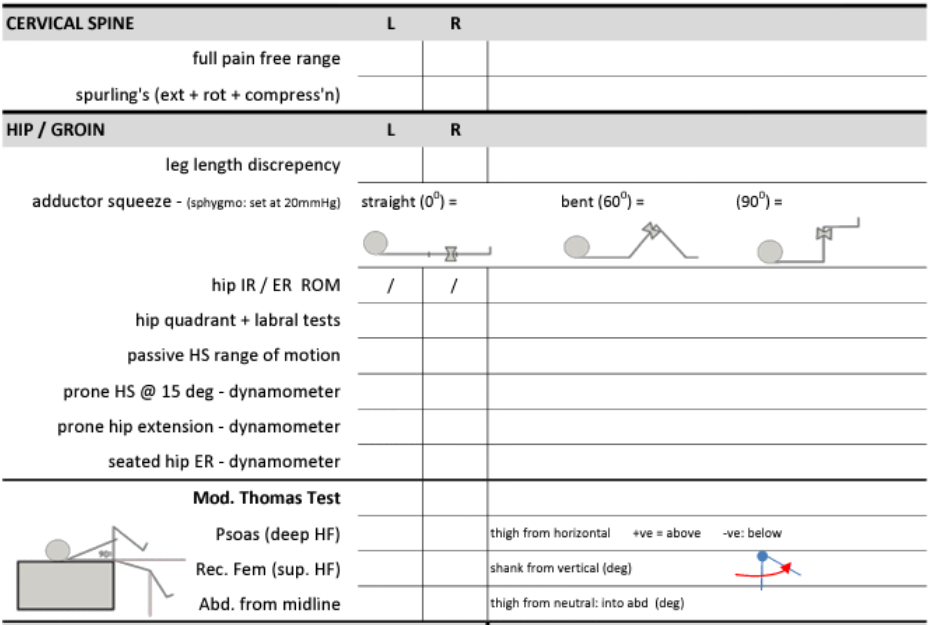 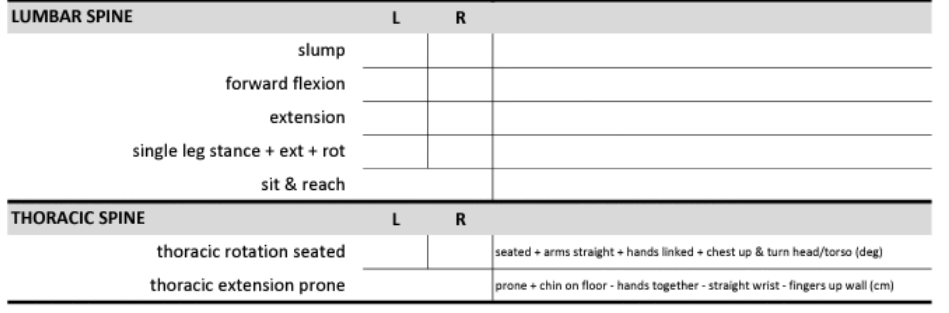 Screen completed by main author. (Adapted from below) - 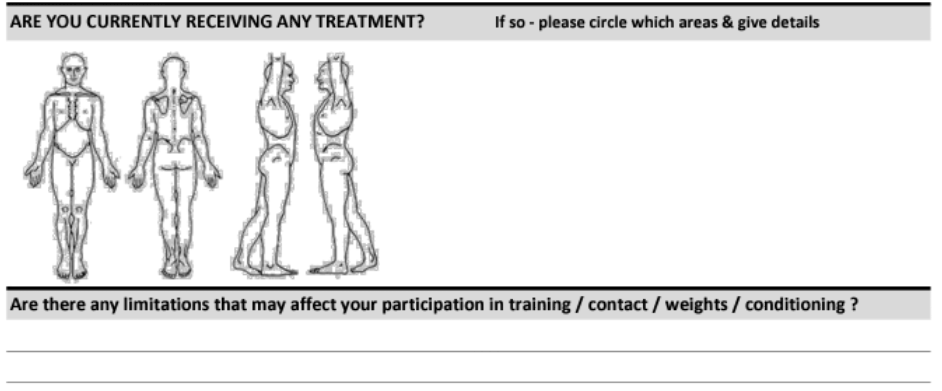 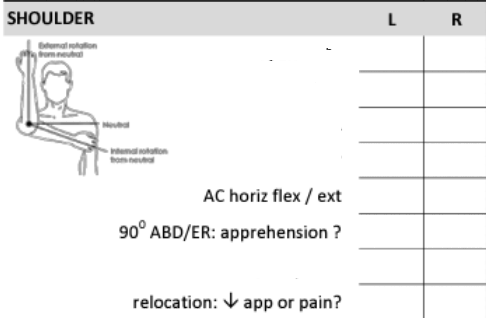 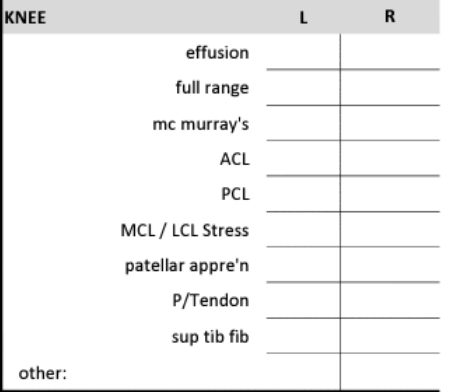 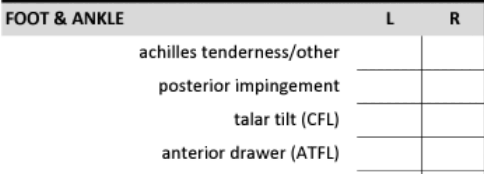 PRE-AX MINI QUESTIONNAIRE: (For QUALITY control) – asked upon attendance for the running protocol. SUBJECT INFORMATION SHEET:(adapted from the WHO standards)(To contain the below information)IntroductionPurpose of the researchType of Research InterventionParticipant selectionVoluntary ParticipationIndication (clearly) that they can choose to participate or not. Procedures and ProtocolB. Description of the ProcessDuration Side EffectsRisksBenefits ReimbursementsConfidentialitySharing the ResultsData ProtectionRight to Refuse or WithdrawWho to ContactCERTIFICATE OF CONSENT: (adapted from the WHO standards)I have read the foregoing information and I have had the opportunity to ask questions about it and any questions that I have asked have been answered to my satisfaction.  I consent voluntarily to participate as a participant in this research.Print Name of Participant__________________					Signature of Participant ___________________Date ___________________________	Day/month/year		 Statement by the researcher/person taking consent: I have accurately read out the information sheet to the potential participant, and to the best of my ability made sure that the participant understands that the following will be done:1.2.3.I confirm that the participant was given an opportunity to ask questions about the study, and all the questions asked by the participant have been answered correctly and to the best of my ability. I confirm that the individual has not been coerced into giving consent, and the consent has been given freely and voluntarily.  A copy of this ICF has been provided to the participant.Print Name of Researcher/person taking the consent________________________				Signature of Researcher /person taking the consent__________________________Date ___________________________			                 Day/month/yearSTATEMENT OF CONFIDENTIALITY: (Will be placed on consent form documents)This agreement is made on the ____________________, between: _________and_________ To safeguard the privacy of the subjects, both parties have agreed to the following terms and conditions.The information will be used by ___________(researcher) in completing the project only. Use of information for any other purpose will be deemed as a breach of contract.__________________(researcher) will not disclose to any person/organization that they are in possession of the information.Both parties have read all the terms and conditions of this agreement and give their consent to its execution.PLEASE CIRCLEDo you wish to still be included in the study and take part in today’s testing?YES/NOHave you had developed any new injury/illness that we should be aware of prior to you taking part today, and since you initial screening? YES/NOIf so – please give details: (if yes, please talk to the main author) Have you maintained you normal dietary habits in the last 24 hours?YES/NOHave you maintained your normal sleeping habits in the last 24 hours?
YES/NOHave you refrained from exercised in the last 24 hours as advised? YES/NO